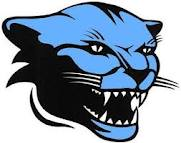 Seguin Volleyball Booster ClubIs partnering withNationwide Insurance of Texas and Associate Agent Kerwin ErveJuly 14, 2014 thru July 25, 2014Why??A fundraiser to help Support the 2014-2015 Season!!Here’s How the Fundraiser Works:Call (817) 654-9594 Ext. 2 or *email: ervek1@nationwide.com When calling the office, you will say:I’m calling to get a HOME/AUTO QUOTE for the Seguin Volleyball Booster ClubYou will be asked to provide:Full name, address, date of birth, and driver’s license numberSeguin Volleyball Booster Club will receive $10 per household for a limit of 25 households!When the fundraiser ends, a check payable the Seguin Volleyball Booster Club will be remitted to us.This fundraiser ends on July 25, 2014